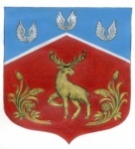 СОВЕТ ДЕПУТАТОВмуниципального образования Громовское сельское поселениемуниципального образования Приозерский муниципальный районЛенинградской областиР Е Ш Е Н И Еот    23 сентября    2016  г.                                № 75О досрочном прекращении полномочий депутата муниципального образования Громовское сельское поселение муниципального образования Приозерский муниципальный район Ленинградской области.В связи с досрочным прекращением полномочий депутата Совета депутатов муниципального образования Громовское сельское  поселение муниципального образования Приозерский муниципальный район Ленинградской области Иванова Сергея Ивановича по собственному желанию на основании статьи 31 Устава муниципального образования Громовское сельское поселение муниципального образования Приозерский муниципальный район Ленинградской области Совет депутатов муниципального образования Громовское сельское поселение Р Е Ш И Л:Досрочно прекратить с 23 сентября 2016 года полномочия Иванова Сергея Ивановича в должности депутата муниципального образования Громовское сельское поселение муниципального образования Приозерский муниципальный район Ленинградской области.Настоящее решение вступает в силу с момента подписания.Опубликовать данное решение на официальном сайте муниципального образования Громовское сельское поселение муниципального образования Приозерский муниципальный район Ленинградской области www.admingromovo.ru.Глава муниципального образования:                                              А.Д.Покровский